Stavgang Vi mødes torsdage kl. 10.00 ved Bangs Have overfor campingpladsen.Alle er velkomne og tilmelding er ikke nødvendig. Skal du låne stave bedes du kontakteIna Nordahl på mobil: +4521626569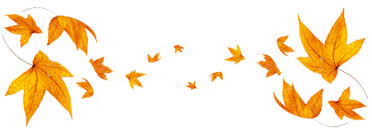 Hjerterådgivning		  Den første onsdag i hver måned, er der rådgivning på sundhedscenteret i Maribo, Søndre Boulevard 84, 4930 Maribo. Der er individuelle samtaler fra 10-14. Tilmelding er nødvendig på tlf.: 70250000.Foredrag i efteråret er følgende:Atrieflimren – fysisk aktivitet	Oplæg ved fysioterapeut	Onsdag den 4.9.17 kl. 13-15Spis hjertesundt-nemt og enkeltOplæg ved klinisk diætistOnsdag den 1.11.17 kl. 13-15Elsk hjertet kampagne i MatasIgen i år er der fokus på kvinders hjerte. Derfor måler hjerteforening Lolland blodtryk i Matas Nakskov fredag den 29. september fra 13-17.Campus KragenæsKom og gå en tur ved Kragenæs lørdag den 21.oktober fra 13-15 sammen med os.Der måles blodtryk fra kl.12-13.Kaffe og kage							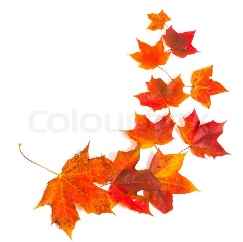 ForedragMusisk foredrag ved hjertepatient Michael Vesterskov.Fremført med lune, underfundighed og humor.Tirsdag den 14.11.2017 kl. 19-21.I konferencesalen på Sundhedscenteret, Hoskiærsvej 17, 4900 Nakskov. Det er gratis at deltage for medlemmer. 30 kr. for ikke medlemmer. Drikkevarer kan købes. Som altid er det først til mølle princippet der gælder.Tilmelding på lolland@hjerteforening.dk eller mobil: 30324021Hjerteforening Lollands bestyrelseFormandZebrina SennicksenMail: Lolland@hjerteforening.dkMobil: 81294738Kasserer.Lene BaranSekretærKirsten GotfredsenHjertemotionIna NordahlJette MortensenJens Fogh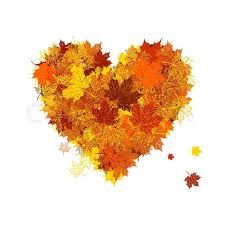 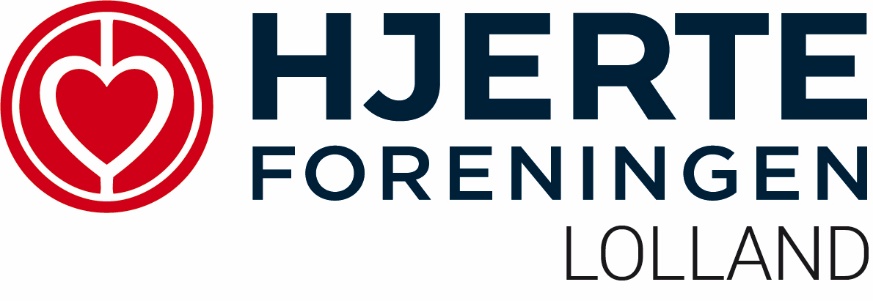 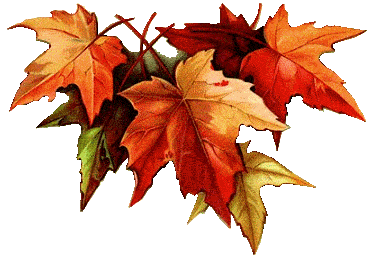 Efterårsprogram2017